Zet je skischoen nu in Skischool de Uithof!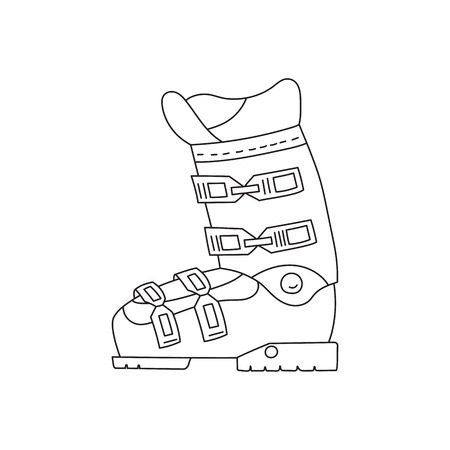 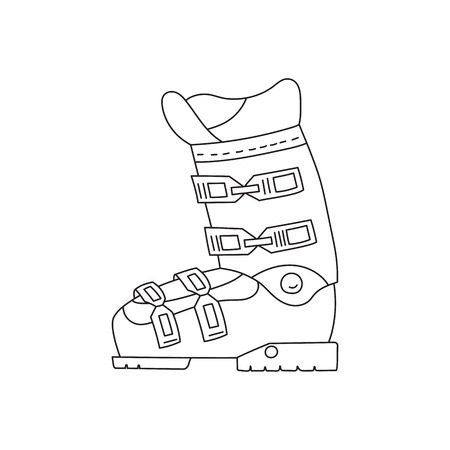 